Neuter SurveyThis survey can be completed by ANYONE at ANY time.Please complete each question as completely as possible.  When you are not sure of dates or such, put an approximation.Any and all personal information will be kept private and never shared with any other agency or person.Top of FormBottom of FormYour name
Screen name
Date this form is completed 
 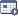 What is the youngest age at which your vet will neuter a male sugar glider?
Does your vet have a weight requirement for neutering?
 Yes 
 No If yes, what is the minimum weight at which your vet will neuter?
Which does your vet perform?
  Which do you prefer?
  Does your vet use stitches?
 Yes 
 No Does your vet use staples?
 Yes 
 No Does your vet use tissue glue?
 Yes 
 No Does your vet use a laser?
 Yes 
 No Does your vet put the glider in an e-collar before they awaken after neutering?
 Yes 
 No 
 sometimes Are you sent home with pain medication following a neuter?
 Always 
 Sometimes 
 Never Are you sent home with antibiotics following a neuter?
 Always 
 Sometimes 
 Never Are you sent home with an e-collar following a neuter?
 Always 
 Sometimes 
 Never Are you sent home with written post-surgical instructions following a neuter?
 Always 
 Sometimes 
 Never Are you sent home with written anesthesia information following a neuter?
 Always 
 Sometimes 
 Never Does your vet give antibiotics through injection before the glider awakens?
 Yes 
 No 
 Sometimes 
 I don't know Does your vet give pain medication through injection before the glider awakens?
 Yes 
 No 
 Sometimes 
 I don't know Does or has your vet discuss(ed) pain managment after the neuter with you?
 Yes 
 No Have you had any complications after a neuter?
 Yes 
 No If yes, how many times have you experienced a post neuter complication?
If YES, please indicate the number of times you have experienced the following: If YES, please indicate the number of times you have experienced the following: Post neuter self mutilation
Abscess of neuter site
Hematoma at neuter site
Stitches/glue releasing and causing neuter site to re-open
Infection
Other
If you have experienced a complication after a neuter, did any complication occur after a laser neuter?
 Yes 
 No 
 Have not experienced If you have experienced a complication after netuer, did any of the complications occur after a pom ON neuter?
 Yes 
 No 
 Have not experience If you have experienced a complication after neuter, did the complication(s) occur after a pom OFF neuter?
 Yes 
 No 
 Have not experienced How many neuters have you experienced in your glider journey?
What is your average cost for a neuter (with no complications)?
How long do you wait before putting the glider back in with his family after a neuter?
Do you allow your glider(s) to have acess to his wheel after a neuter?
 Yes 
 No If NO, how long do you withhold the wheel?
Have you any experience with cryptorchidism (1 or both testicles do not descend) in sugar gliders?
 Yes 
 No If YES, please provide details